Overview The Unified Improvement Plan (UIP) is intended to provide districts and schools with a consistent format to capture improvement planning efforts that streamline state and federal planning requirements and increase student learning.  CDE developed the Quality Criteria to offer guidance for creating high quality improvement plans and to establish the criteria for state and local review of school level UIPs, especially for schools on the accountability clock (i.e., Priority Improvement, Turnaround).  If you would like to see the criteria in a rubric format, go to:  http://www.cde.state.co.us/uip/uip_general_resources. Because of the pause on the 2019-20 state assessment system due to COVID-19, the state has placed a pause on the 2020-21 state accountability system.  For additional information about the pause can be found here.   Additional guidance for improvement planning for the 2020-21 school year can be referenced here:  www.cde.state.co.us/uip/resources. This document will continue to provide the foundation for planning expectations and the review of plans submitted to CDE.General Directions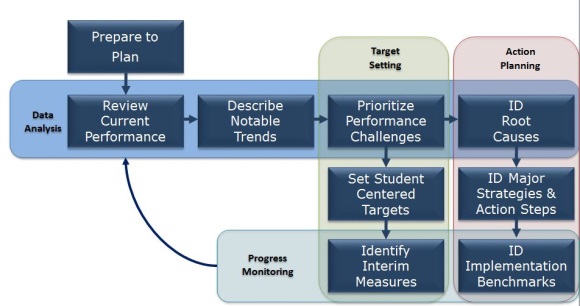 Access the pre-populated report through the UIP Online System
 (https://cdeapps.cde.state.co.us/index.html) to determine the school’s unique accountability and program requirements. Examine the “Big Five” Guiding Questions, note their alignment with the UIP and determine which they need to address, based on previous CDE feedback (if any). The Big Five Guiding QuestionsThe “Big Five” are five guiding questions that outline the major concepts of the improvement planning process.  The questions build upon each other and facilitate alignment across the entire plan.  Does the plan: □  Investigate the most critical performance areas and prioritize the most urgent performance challenges? □  Identify root causes that explain the magnitude of the performance challenges? □  Identify evidence-based major improvement strategies that have likelihood to eliminate the root causes?□  Present a well-designed action plan for implementing the major improvement strategies to bring about dramatic improvement? □  Include elements that effectively monitor the impact and progress of the action plan? StructureOrganized by the “Big Five,” the various plan elements are further defined and include questions that if addressed, lead to a well-developed improvement plan.  Most of these questions blend best practice and accountability requirements. The most effective plans build a case that remains coherent across each section of the plan, rather than simply addressing each section independently.  Those requirements that only apply to some schools are labeled separately at the end of each section.  Greyed out sections will not be reviewed by CDE during the current school year.  To better understand the alignment between the UIP (see flow map graphic) and the “Big Five,” the table on the next page provides a matrix.  Location within the online UIP system is also included.  Greyed out sections will not be reviewed by CDE during the current school year.  Crosswalk between the “Big Five,” Sections of the Planning Process and Tabs within the Online UIPSchool Quality Criteria             Quality Criteria for School Unified Improvement Plans (UIPs)Big Five QuestionSection of Planning Process(see flow map graphic)UIP Online TabUIP Online TabBig Five QuestionSection of Planning Process(see flow map graphic)Main TabSub Tab□  Does the plan investigate the most critical performance areas and prioritize the most urgent performance challenges?Gather and Organize DataReview PerformanceDescribe Notable TrendsPrioritize Performance ChallengesSection III: Data NarrativeBrief DescriptionPrior Year TargetsCurrent PerformanceTrend AnalysisPriority Performance Challenges□  Does the plan identify root causes that explain the magnitude of performance challenges?Identify Root CausesSection III: Data NarrativeRoot Causes□  Does the plan identify root causes that explain the magnitude of performance challenges?Identify Root CausesSection IV: Action PlansRoot Causes□  Does the plan identify evidenced-based major improvement strategies that are likely to eliminate the root causes? Identify Major Improvement StrategiesSection IV: Action PlansMajor Improvement Strategies□  Does the UIP present a well-designed action plan for implementing the major improvement strategies to bring about dramatic improvement? Identify Major Improvement StrategiesIdentify Action StepsSection IV: Action PlansMajor Improvement StrategiesPlanning Form□  Does the plan include elements that effectively monitor the impact and progress of the action plan?Set Performance TargetsIdentify Interim MeasuresIdentify Implementation BenchmarksSection IV: Action PlansSchool Target SettingPlanning Form❶❶Does the plan investigate the most critical performance areas and prioritize the most urgent performance challenges?
Applicable Plan Elements: Data Narrative, Notable Trends, Priority Performance ChallengesBrief DescriptionDemographics and ContextIncludes a description of school’s demographics and relevant contextual information about school and community.Brief DescriptionStakeholder Input and InvolvementDescribes a variety of stakeholders (including teachers and the School Accountability Committee) that have been involved in development of UIP in a meaningful way.Current PerformanceCurrent PerformanceIncludes an explanation of the school’s current performance relative to local, state and federal expectations (e.g. SPF, ESSA).Current PerformancePrevious Performance TargetsIncludes a reflection on previous improvement efforts and performance targets that provides a basis for the current plan.Notable TrendsTrend StatementsConsistently describes both positive and negative trends for performance, including key elements (e.g., measure, metric, disaggregated groups, trend direction, years, and comparison point) as appropriate for available n-counts.Notable TrendsTrend AnalysisIncludes trends that are at the appropriate level of detail given the school’s context.Notable TrendsData SourcesIncludes multiple data sources with an explanation of the sources that were included or excluded for analysis.Priority Performance Challenges (PPC)Identification of PPCsIdentifies no more than three student-centered performance challenges describing strategic focus for school at the appropriate magnitude.Priority Performance Challenges (PPC)RationaleProvides a rationale for prioritizing the PPCs.Priority Performance Challenges (PPC)Alignment to TrendsPPCs are aligned to trend analysis.Priority Performance Challenges (PPC)Address IndicatorsPPCs address indicators where system is not meeting expectationsAdditional Requirements for Some Schools in Data Narrative, Notable Trends, Priority Performance ChallengesAdditional Requirements for Some Schools in Data Narrative, Notable Trends, Priority Performance ChallengesAdditional Requirements for Some Schools in Data Narrative, Notable Trends, Priority Performance ChallengesOn WatchSustained Improvement(Prior Targets)Reflection on improvement efforts demonstrate understanding of changes to support sustained or accelerated improvement. Late on the clock Year 4 or laterPrior year targets and previous effortsIncludes a description of previous actions to address identified challenges and their degree of effectiveness (e.g., successes, gaps). This may include required Turnaround actions. EASI Grant
For grantees within Exploration or Offered ServicesIntegration of evaluationIncludes updates to the data narrative based on the results of the diagnostic review, pathway planning or pathway implementation process.READ Act
For schools serving K-3K-3 Literacy TrendsDescribes current K-3 literacy performance – inclusive of READ Act assessment data. Data are disaggregated by grade level when reportable.READ Act
For schools serving K-3Previous Performance TargetsDescribes previous year’s K-3 literacy performance targets specific to identified READ Act assessment. Data are disaggregated by grade level, by students who have significant reading deficiencies, and by students that achieved grade level expectations in reading when reportable.❶ cont.❶ cont.Does the plan investigate the most critical performance areas and prioritize the most urgent performance challenges?
Applicable Plan Elements: Data Narrative, Notable Trends, Priority Performance ChallengesComprehensive Early Literacy GrantCurrent Performance Describes current K-3 literacy performance – inclusive of READ Act assessment data. Data are disaggregated by grade level and reflected upon the ELG funding goal criteria.  Comprehensive Early Literacy GrantPrior year ELG Goals and previous efforts(Trends) Includes reflection and identifies trends related to all three goals designated within the ELG as well as the Literacy Evaluation Tool. 21st Century Community Learning Centers
For granteesMeetings (Context)Includes a description of how school leadership periodically meet with 21st CCLC and out-of-school time staff.21st Century Community Learning Centers
For granteesAnalysis of Student Needs (Trends, PPCs)Demonstrates that school conducted a data analysis about how to meet the needs of its students through 21st CCLC activities. ESSA School Improvement – Comprehensive Schools and Targeted/ Additional Targeted SchoolsVariety of Stakeholders (Brief Description)Includes evidence that all stakeholders (e.g., building leaders, teachers, parents, community members, district partners) were invited to participate and multiple representatives from various groups were involved in plan development.ESSA School Improvement – Comprehensive Schools and Targeted/ Additional Targeted SchoolsFrequency of Involvement (Brief Description)Describes stakeholders as partners from beginning to the end of plan development, with multiple, ongoing opportunities across the planning period.ESSA School Improvement – Comprehensive Schools and Targeted/ Additional Targeted SchoolsMeaningful Involvement (Brief Description)Describes stakeholders as active partners in multiple aspects of plan development (e.g., collaborating on data review to identify trends, helping use data trends to prioritize improvement strategies).ESSA School Improvement – Comprehensive Schools and Targeted/ Additional Targeted SchoolsESSA Indicators (Trends)Includes an explanation of the school’s current performance on each ESSA indicator (i.e., ELA and math achievement, ELA and math growth, English language proficiency for ELs, graduation rates for high schools, school quality and student success indicator) within school level needs assessment (e.g., trend statements).ESSA School Improvement – Comprehensive Schools and Targeted/ Additional Targeted SchoolsDisaggregated Student Groups (Trends)Includes an explanation of the performance of all students and each disaggregated group (i.e., All students, English learners, Students who qualify for free or reduced meals, Students with disabilities, Students from major race and ethnic groups) within school level needs assessment (e.g., trend statements).ESSA School Improvement – Comprehensive Schools and Targeted/ Additional Targeted SchoolsPrioritization (PPCs)Uses performance on all ESSA indicators to select PPC(s) aligned to the reasons for identification under ESSA (i.e., for CS-Lowest 5% uses overall performance of all students and relevant disaggregated groups; and for CS-low Grad Rate, uses graduation rates).Title I Schoolwide Program(if documenting Schoolwide requirements in UIP)Stakeholder EngagementProvides a description of how stakeholders (e.g., school leaders, teachers, parents) were involved in the development of the plan.Title I Schoolwide Program(if documenting Schoolwide requirements in UIP)Needs Assessment Provides the outcomes of the school’s comprehensive needs assessment, as well as a description of the data sources used in the process. Findings should include detailed analysis of all student subgroups; an examination of student, teacher, school and community strengths and needs; and a summary of priorities that will be addressed in the schoolwide plan.For more information on Schoolwide requirements, see the Program Plan Requirements and Rubric.❷❷Does the plan identify root causes which explain the magnitude of the performance challenges?Applicable Plan Elements:  Data Narrative, Root Causes❷❷Does the plan identify root causes which explain the magnitude of the performance challenges?Applicable Plan Elements:  Data Narrative, Root CausesRoot Cause AnalysisIdentification of RCsIdentifies root causes that meet the definition (e.g., under control of school, aimed at the systems level, addresses underlying reason for student performance).Root Cause AnalysisRC Alignment with PPC and with MISAssociates each root cause with at least one PPC that it has a likelihood of addressing and is deep enough that it provides enough focus for the resulting action plan.Root Cause AnalysisVerification ProcessReferences multiple and current data sources (e.g. process data, perception data) used to select and verify root causes.Root Cause AnalysisRoot Cause ProcessExplains how root causes were identified, including stakeholder involvement.Additional Requirements for Some Schools in Root Cause AnalysisAdditional Requirements for Some Schools in Root Cause AnalysisAdditional Requirements for Some Schools in Root Cause AnalysisLate on the clock Year 4 or laterReassessment of RCs Over TimeRoot cause analysis reflects a current examination of causes.Course Taking Analysis
For secondary schools.  CDE will not check until TSDL collection is reopened.Analysis of course taking patterns Includes an analysis of student course taking patterns by disaggregated groups.Early Learning Needs Assessment 
For K-3 serving schools on clockEarly Learning Needs AssessmentDescribes an analysis of the needs assessment that considers the required elements and provides an indication of what the school is doing with the results. Additional resources for meeting this requirement can be found: http://www.cde.state.co.us/early/elnaEASI Grant
For grantees within Exploration or Offered ServicesIdentification of Systems Needs of SchoolProvides an integrated systems analysis as a result of exploration work through EASI grant participation.ESSA School Improvement -- Comprehensive Schools and Additional Targeted SchoolsIdentification of Resource InequitiesDescribes a process for assessing and identifying resource inequities (e.g., disparities in per pupil expenditures, inequitable distribution of teachers, inequitable access to rigorous courses), including how inequities are defined and measured. ❸❸Does the plan identify evidence-based major improvement strategies that are likely to eliminate the root causes?Applicable Plan Elements: Major Improvement Strategies❸❸Does the plan identify evidence-based major improvement strategies that are likely to eliminate the root causes?Applicable Plan Elements: Major Improvement StrategiesMajor Improvement StrategiesEvidence-Based StrategiesIdentifies MIS that are evidence-based.Major Improvement StrategiesAlignment to root causesIncludes MIS that align and respond to identified root causes.Major Improvement StrategiesStrength of MISIdentifies MIS that address the magnitude of the identified PPCs and have a likelihood of resolving the root cause(s).Additional Requirements for Some Schools in Major Improvement StrategiesAdditional Requirements for Some Schools in Major Improvement StrategiesAdditional Requirements for Some Schools in Major Improvement StrategiesAccountability Clock Strategies
For schools on clockLikelihood of successConveys a sense of urgency and has a likelihood of resulting in adequate change in performance for the school to exit the accountability clock within a reasonable timeframe.Accountability Clock Strategies
For schools on clockLate on the clock: After SBE ActionIncludes strategies that are aligned with state board directed action. If applicable, provides a clear role for external partners in the description of the major improvement strategy.Accountability Clock Strategies
For schools on clockYear 4 Description of Potential PathwayProvides a full description of the school and district’s exploration of all potential pathways.  This includes identification of a preferred pathway and a rationale for why each option has potential to work or not.Accountability Clock Strategies
For schools on clockTurnaround strategy
For Turnaround Plan TypesIdentifies a state-required turnaround strategy and details within the action plan that are aligned to the needs identified in the data narrative.Accountability Clock Strategies
For schools on clockFor Turnaround strategy serving K-3The school identifies research-based strategies focused on early learning addressing areas identified in the needs assessment.ESSA School Improvement –Comprehensive Schools and Targeted/ Additional Targeted SchoolsAligned StrategiesProvides clear and explicit rationale for selecting the intervention(s) and/or strategy(s) aligned with reasons for identification.ESSA School Improvement –Comprehensive Schools and Targeted/ Additional Targeted SchoolsEvidence-Based Interventions Provides evidence that meets definition and all criteria for EBI for selected intervention(s)/strategy(s).ESSA School Improvement –Comprehensive Schools and Targeted/ Additional Targeted SchoolsContextual Fit Describes the contextual fit of the selected intervention(s)/strategy(s).❹❹Does the plan present a well-designed plan for implementing the major improvement strategies to bring about dramatic improvement?Applicable Plan Elements: Action Plan❹❹Does the plan present a well-designed plan for implementing the major improvement strategies to bring about dramatic improvement?Applicable Plan Elements: Action PlanAction PlansAlignment to MISAligns action steps to MIS.Action PlansSpecific and Reasonable Action StepsLists action steps that are thorough, attainable and can be completed within the designated time frame.Action PlansTwo-Year Action PlanGuides plan implementation for at least two academic years.Action PlansAssigned ResourcesAssigns adequate resources (e.g., personnel, funds) necessary to implement action steps.Additional Requirements for Some Schools in Action StepsAdditional Requirements for Some Schools in Action StepsAdditional Requirements for Some Schools in Action StepsStudent Course Taking ReportAction to address Inequities in course taking patternsIncludes action steps to address identified patterns of significant disparities in disaggregated groups taking challenging coursework.Student Course Taking ReportAction to address Inequities in course taking patternsIncludes action steps to address identified patterns of significant disparities in disaggregated groups taking challenging coursework.On WatchSustained ImprovementAction steps reflect alignment and urgency building upon previous improvement efforts that moved the school off the clock.Family Engagement Activities
For schools on clockActions Promoting Family EngagementIncludes high leverage action steps to increase parent engagement at the school that are aligned with PTA standards.READ Act
For schools serving K-3Strategies to Address K-3 Reading Identifies reading strategies currently implemented to address K-3 students with significant reading deficiencies and provides evidence that strategies will have meaningful impact.Comprehensive Early Literacy GrantStrategies to Address Evidence Based ReadingIdentifies reading strategies currently implemented through ELG to address K-3 reading outcomes, provides evidence that strategies will have meaningful impact, and aligns to areas identified as opportunities within the literacy evaluation tool.21st Century Community Learning Centers
For granteesProgram activitiesIncludes action steps specific to 21st CCLC program activities that align to school’s overall action plan.21st Century Community Learning Centers
For granteesFamily Engagement StrategiesIncludes action steps specific to 21st CCLC program family engagement and learning strategies that align with the school’s action plan.21st Century Community Learning Centers
For grantees21st Century Learning SkillsIncludes action steps focused on 21st Century Learning Skills (e.g., STEM, Literacy) and provides a description about how 21st CCLC out-of-school program activities support and align with the action steps.EASI Grant
For grantees within District Design and Led and Offered ServicesAligned Action PlanAction steps provide alignment with activities approved through the EASI grant.❹ cont.❹ cont.Does the plan present a well-designed plan for implementing the major improvement strategies to bring about dramatic improvement?Applicable Plan Elements: Action Plan❹ cont.❹ cont.Does the plan present a well-designed plan for implementing the major improvement strategies to bring about dramatic improvement?Applicable Plan Elements: Action PlanESSA School Improvement -- Comprehensive Schools and Additional Targeted SchoolsStrategies to Address Resource InequitiesSelects actions that address all identified resource inequities (e.g., disparities in per pupil expenditures, inequitable distribution of teachers, and inequitable access to rigorous courses). Title I Schoolwide Program(if documenting schoolwide requirements in UIP)Focus on entire educational programAction steps describe the strategies the school will use to upgrade the entire educational program to improve the achievement of the lowest-achieving students. Title I Schoolwide Program(if documenting schoolwide requirements in UIP)TimelineActions steps include a description of how and when the strategies will be implemented.Title I Schoolwide Program(if documenting schoolwide requirements in UIP)Alignment to CNAAction steps address areas identified in the comprehensive needs assessment.Title I Schoolwide Program(if documenting schoolwide requirements in UIP)Focus on Standards, Strategies and Student NeedsAction steps describe how strategies will:• Provide opportunities for all children, including each of the subgroups of students (as defined in section 1111(c)(2)) to meet the challenging State academic standards;• Use methods and instructional strategies that strengthen the academic program in the school, increase the amount and quality of learning time, and help provide an enriched and accelerated curriculum, which may include programs, activities, and courses necessary to provide a well-rounded education; and • Address the needs of all children in the school, but particularly the needs of those at risk of not meeting the challenging State academic standardsNote:  See schoolwide guidance on activities that are allowable under the Schoolwide Program.For more information on Schoolwide requirements, see the Program Plan Requirements and Rubric.❺❺Does the plan include elements to effectively monitor the impact and progress of the action plan?Applicable Plan Elements: Targets, Interim Measures, Implementation Benchmarks❺❺Does the plan include elements to effectively monitor the impact and progress of the action plan?Applicable Plan Elements: Targets, Interim Measures, Implementation BenchmarksPerformance TargetsMeasures and MetricsSpecifies the measure (assessment method) and metric (standard of measurement).Performance TargetsAlignment to PPCsIdentifies targets that address Priority Performance Challenge(s).Performance TargetsQuality of TargetProvides targets that are specific, ambitious, yet attainable.  The timeframe is reasonable.Interim MeasuresMeasures and Metrics Specifies interim measure that names student measure (assessment method) and metric (standard of measurement).Interim MeasuresAlignment to TargetAligns interim measure to corresponding annual target.Interim MeasuresQuality of Interim MeasuresLists interim measures with a schedule that specifies expected student progress multiple times a year.Implementation BenchmarksAlignment to MISEach MIS has at least one aligned implementation benchmark.Implementation BenchmarksQuality of Implementation BenchmarksProvides benchmarks that enable staff to determine whether implementation of MIS are occurring in an effective manner and allows for mid-course adjustments that change practice.Additional Requirements for Some Schools in Progress MonitoringAdditional Requirements for Some Schools in Progress MonitoringAdditional Requirements for Some Schools in Progress MonitoringREAD Act
For schools serving K-3READ Act Targets (SRD)Specifies target(s) for reducing number of students who have significant reading deficiencies.READ Act
For schools serving K-3READ Act Targets (Grade Level Expectations)Specifies target(s) to ensure that each student achieves grade level expectations in reading by end of grade 3.READ Act
For schools serving K-3READ Act Interim AssessmentsReferences interim assessments that are aligned with K-3 literacy targets.Comprehensive Early Literacy GrantELG Funding Target(K-3 Reduction of SRD)Includes an above or well-above target for reducing number of students with significant reading deficiencies in K-3 using the identified READ Act assessment.Comprehensive Early Literacy GrantELG Funding Target (Grade Level Expectations)Includes target to ensure each student achieves grade level expectations by end of grade 3 with an above or well-above trajectory to ensure ambitious, but attainable results.Comprehensive Early Literacy GrantELG Funding Target  (Growth)Includes target for moving students in below or well below category up a tier by end of year in K-3 on the identified READ Act assessment.EASI Grant
For grantees within District Design, Led, Offered Services Evaluation plan Includes implementation benchmarks that describe how the school will monitor implementation of activities approved in the EASI grant.❺ cont.❺ cont.❺ cont.Does the plan include elements to effectively monitor the impact and progress of the action plan?Applicable Plan Elements: Targets, Interim Measures, Implementation BenchmarksDoes the plan include elements to effectively monitor the impact and progress of the action plan?Applicable Plan Elements: Targets, Interim Measures, Implementation Benchmarks❺ cont.❺ cont.❺ cont.Does the plan include elements to effectively monitor the impact and progress of the action plan?Applicable Plan Elements: Targets, Interim Measures, Implementation BenchmarksDoes the plan include elements to effectively monitor the impact and progress of the action plan?Applicable Plan Elements: Targets, Interim Measures, Implementation BenchmarksESSA School Improvement -- Comprehensive Schools and Targeted/ Additional Targeted SchoolsMonitoring Fidelity of ImplementationShares a monitoring plan for tracking implementation and for determining if intervention(s)/strategy(s) are being implemented with fidelity.Shares a monitoring plan for tracking implementation and for determining if intervention(s)/strategy(s) are being implemented with fidelity.ESSA School Improvement -- Comprehensive Schools and Targeted/ Additional Targeted SchoolsEvaluation of impactProvides an evaluation plan for assessing the impact of intervention(s)/strategy(s).  Includes timeline and methods for determining if the school’s performance has increased on ESSA indicators that resulted in the school’s identification under ESSA.Provides an evaluation plan for assessing the impact of intervention(s)/strategy(s).  Includes timeline and methods for determining if the school’s performance has increased on ESSA indicators that resulted in the school’s identification under ESSA.ESSA School Improvement -- Comprehensive Schools and Targeted/ Additional Targeted SchoolsProcess for AdjustmentsShares a process using evaluation results to make adjustments or modifications.  Details include how any mid-course corrections will be made if desired outcomes are not reached.Shares a process using evaluation results to make adjustments or modifications.  Details include how any mid-course corrections will be made if desired outcomes are not reached.Title I Schoolwide Program (if documenting schoolwide requirements in UIP)Evaluation of ImpactDescribes how the school, with assistance from the LEA, will annually evaluate the implementation of, and results achieved by, the schoolwide program, using data from the State’s annual assessments and other indicators of academic achievement to determine whether the schoolwide program has been effective in increasing the achievement of students in meeting the State’s academic standards, particularly for those students who had been furthest from achieving the standards.Describes how the school, with assistance from the LEA, will annually evaluate the implementation of, and results achieved by, the schoolwide program, using data from the State’s annual assessments and other indicators of academic achievement to determine whether the schoolwide program has been effective in increasing the achievement of students in meeting the State’s academic standards, particularly for those students who had been furthest from achieving the standards.Title I Schoolwide Program (if documenting schoolwide requirements in UIP)Process for AdjustmentsDescribes how the school will revise the plan, as necessary, based on the results of the evaluation, to ensure continuous improvement of students in the schoolwide program.For more information on Schoolwide requirements, see the Program Plan Requirements and Rubric.Describes how the school will revise the plan, as necessary, based on the results of the evaluation, to ensure continuous improvement of students in the schoolwide program.For more information on Schoolwide requirements, see the Program Plan Requirements and Rubric.